ZABIJAČKOVÉ HODYSrdečně Vás zveme 22.února 2020 od 13hod 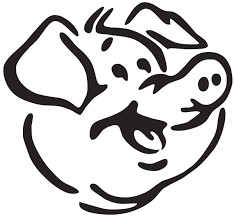 do Restaurace KD Tymákov na Zabijačkové hodyNabídneme Vám zabijačkové speciality - jelita, jitrnice, zabijačkovou polévku, tlačenku a ovar …